«Весенние приключения».Сценарий праздника 8 Марта для старших групп.Действующие лица:Взрослые:Бабушка Федора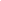 Все прощаются, Выходят из зала.